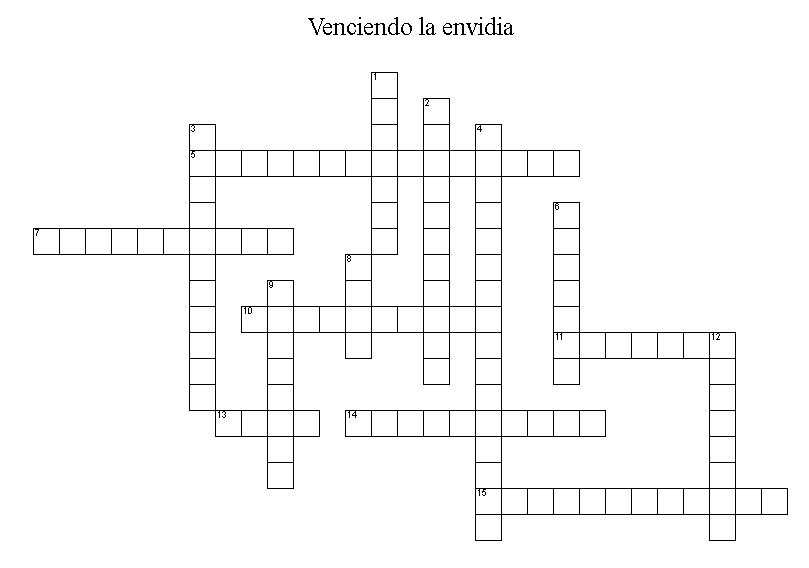 PALABRAS: ABORRECIBLES, ABORRECIENDONOS, APACIBLE, ASNO, BUEY, CODICIARÁS, CONCUPISCIENCIAS, ENVANECE, ENVIDIA, INSENSATOS, JACTANCIOSO, MALICIA, MANIFIESTEN, MIDIENDOSE, PROJÍMO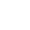 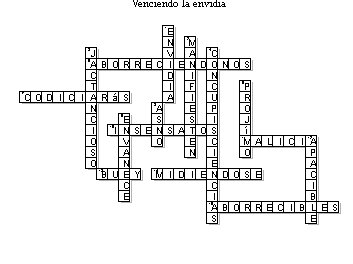 
Horizontal
Horizontal5Tit 3:3 A___7No c____casa de tu prójimo10Tit 3:3 I___11Tit 3:3 M___13No codiciarás... ni su b___ de tu projimo14M___ a sí mismos por sí mismos15Tit 3:3 A___ Vertical1¿este estudio es sobre qué tema?2¿Quien pecó? No es que pecó éste, ni sus padres, sino para que las obras de Dios se _____ en él3el amor no es J____4Tit 3:3 C___6No codiciarás... ni «cosa alguna» de tu ______8No codiciarás... ni su a___,9El Amor no se e____12El corazón A____ es vida de la carne